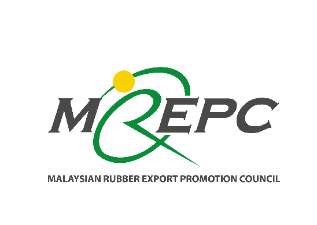 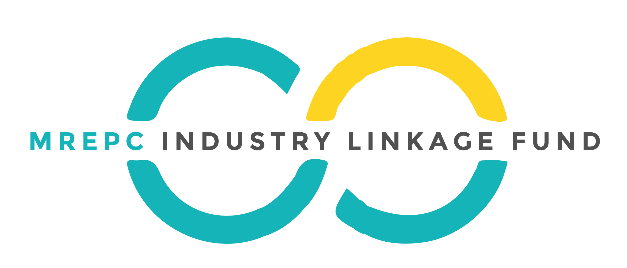 RESEARCH PROJECT PROPOSAL FORMPlease read and understand the Application Guidelines of the MREPC Industry Linkage Fund before completing the form;All information required in these application forms must be provided unless otherwise stated; andMREPC will not accept any incomplete application.PROJECT SCHEDULE (PLEASE ATTACH EXCEL SHEET IF NECESSARY)PROJECT MILESTONESFINANCIAL REQUIREMENT (PLEASE ATTACH EXCEL SHEET IF NECESSARY)I / We certify that:I / We have read, understood and agreed to abide by the latest version of the MREPC Industry Linkage Fund Application Guidelines;The information provided in this application is true and correct to the best of my / our knowledge; andProject Leader’s Name	:Designation			:Identification Card No.	:Date				:Signature			:This section must be signed by an individual with the legal authority to represent the entity (institution or organization) in the signing of contract.Endorsed by		:Designation			:Identification Card No.	:Date				:Entity’s Official Stamp	:MREPC reserves the right to revoke application and withdraw approval if false information is submitted by applicant. For MREPC Use OnlyFor MREPC Use OnlyDate of SubmitReference No.1Institution/Organization2Faculty/Department3Project Leader/ProfessorProject Leader/ProfessorProject Leader/ProfessorProject Leader/Professor3NameFaculty/DepartmentEmail AddressContact No.34Deputy Project LeaderDeputy Project LeaderDeputy Project LeaderDeputy Project LeaderNameFaculty/DepartmentEmail AddressContact No.5Project TeamProject TeamProject TeamProject Team5NameFaculty/DepartmentEmail AddressContact No.51.52.53.54.55.6Name of Collaborator [if any]6Name of Collaborator’s Institution1Research SectorResearch SectorResearch SectorDry Rubber/Latex/Automation/Infrastructure and ConstructionDry Rubber/Latex/Automation/Infrastructure and ConstructionDry Rubber/Latex/Automation/Infrastructure and ConstructionDry Rubber/Latex/Automation/Infrastructure and ConstructionDry Rubber/Latex/Automation/Infrastructure and Construction2Focus ProductFocus ProductFocus Product3Type of ResearchType of ResearchType of ResearchApplied/Experimental Development/Pre-commercialization/ CommercializationApplied/Experimental Development/Pre-commercialization/ CommercializationApplied/Experimental Development/Pre-commercialization/ CommercializationApplied/Experimental Development/Pre-commercialization/ CommercializationApplied/Experimental Development/Pre-commercialization/ Commercialization4Project TitleProject TitleProject Title5Keywords (minimum of 3 keywords)Keywords (minimum of 3 keywords)Keywords (minimum of 3 keywords)Keywords (minimum of 3 keywords)Keywords (minimum of 3 keywords)Keywords (minimum of 3 keywords)Keywords (minimum of 3 keywords)Keywords (minimum of 3 keywords)5i.5ii.5iii.5iv.5v.6Project Duration (Months)Project Duration (Months)Year Start:Month Start:Year End:Month End:7Project Cost (RM)Project Cost (RM)1Project Status (Please tick on appropriate box)Project Status (Please tick on appropriate box)Project Status (Please tick on appropriate box)Project Status (Please tick on appropriate box)Project Status (Please tick on appropriate box)1New ProjectNew ProjectNew ProjectNew Project1Modified/Extended (Please write the previous project title)__________________________________________________________________________________________________________________________________________Modified/Extended (Please write the previous project title)__________________________________________________________________________________________________________________________________________Modified/Extended (Please write the previous project title)__________________________________________________________________________________________________________________________________________Modified/Extended (Please write the previous project title)__________________________________________________________________________________________________________________________________________1OngoingOngoingOngoingOngoing2ObjectiveObjectiveObjectiveObjectiveObjective3Problem StatementProblem StatementProblem StatementProblem StatementProblem Statement4Literature ReviewLiterature ReviewLiterature ReviewLiterature ReviewLiterature Review5Project SummaryProject SummaryProject SummaryProject SummaryProject Summary6Related ResearchRelated ResearchRelated ResearchRelated ResearchRelated Research7ReferencesReferencesReferencesReferencesReferences8IP Search (Please tick appropriate items)IP Search (Please tick appropriate items)IP Search (Please tick appropriate items)IP Search (Please tick appropriate items)IP Search (Please tick appropriate items)8PatentCopyright8TrademarkIndustrial Design8Provide Details:Provide Details:Provide Details:Provide Details:Provide Details:1Expected Output/OutcomeExpected Output/OutcomeExpected Output/OutcomeExpected Output/OutcomeExpected Output/OutcomeExpected Output/OutcomeExpected Output/OutcomeExpected Output/Outcome1iCommercialization:                                (tick if any)Commercialization:                                (tick if any)Commercialization:                                (tick if any)Commercialization:                                (tick if any)Commercialization:                                (tick if any)Commercialization:                                (tick if any)Commercialization:                                (tick if any)1Cost Saving1New Product1Existing Product Improvement11Time Frame of Commercialization:       (tick if any)Time Frame of Commercialization:       (tick if any)Time Frame of Commercialization:       (tick if any)Time Frame of Commercialization:       (tick if any)Time Frame of Commercialization:       (tick if any)Time Frame of Commercialization:       (tick if any)Time Frame of Commercialization:       (tick if any)1Immediate1Require Further Action11iiPublication:                                             (tick if any)Publication:                                             (tick if any)Publication:                                             (tick if any)Publication:                                             (tick if any)Publication:                                             (tick if any)Publication:                                             (tick if any)1JournalJournal1Conference/Seminar/Workshop PaperConference/Seminar/Workshop Paper1Technical PaperTechnical Paper11iiiIntellectual Property:                              (tick if any)       Quantity             Expected DeliveryIntellectual Property:                              (tick if any)       Quantity             Expected DeliveryIntellectual Property:                              (tick if any)       Quantity             Expected DeliveryIntellectual Property:                              (tick if any)       Quantity             Expected DeliveryIntellectual Property:                              (tick if any)       Quantity             Expected DeliveryIntellectual Property:                              (tick if any)       Quantity             Expected DeliveryIntellectual Property:                              (tick if any)       Quantity             Expected Delivery1InventionInvention1PatentPatent1TrademarkTrademark1CopyrightCopyright1Industrial DesignIndustrial Design12Sectoral/Industrial ImpactSectoral/Industrial ImpactSectoral/Industrial ImpactSectoral/Industrial ImpactSectoral/Industrial ImpactSectoral/Industrial ImpactSectoral/Industrial ImpactSectoral/Industrial ImpactLowMediumHighTechnicalFinancialTimeline1Background Information (Please include project justification)12Methodology23Parameters to be recorded34Data Analysis4ACTIVITIES20__20__20__20__20__20__20__20__20__20__20__20__20__20__20__20__20__20__20__20__20__20__20__20__20__20__20__20__20__20__20__20__20__20__20__20__ACTIVITIESJFMAMJJASONDJFMAMJJASONDJFMAMJJASONDNo.Target Date (dd/mm/yy)Milestones12345Expenses Categories and ItemsTotal (RM)Year 1Year 1Year 1Year 1Year 2Year 2Year 2Year 2Year 3Year 3Year 3Year 3Expenses Categories and ItemsTotal (RM)Q1Q2Q3Q4Q1Q2Q3Q4Q1Q2Q3Q4Temporary and Contract PersonnelTravel and TransportationRentalsResearch Materials and SuppliesMinor Modification and RepairsSpecial ServicesPrototype DevelopmentTotal ExpensesExpenses Categories and ItemsYearTotal (RM)DetailsTemporary and Contract Personnel20__Temporary and Contract Personnel20__Temporary and Contract Personnel20__Travel and Transportation20__Travel and Transportation20__Travel and Transportation20__Rentals20__Rentals20__Rentals20__Research Materials and Supplies20__Research Materials and Supplies20__Research Materials and Supplies20__Minor Modification and Repairs20__Minor Modification and Repairs20__Minor Modification and Repairs20__Special Services20__Special Services20__Special Services20__Prototype Development20__Prototype Development20__Prototype Development20__Total Expenses